You Were On My MindSylvia Fricker 1962 (as recorded by We Five in 1965)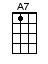 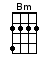 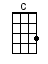 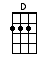 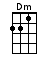 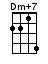 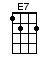 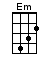 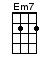 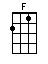 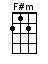 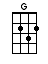 INTRO:  / 1 2 3 4 /[C][F] / [C][F] / [C][F] / [C]When I woke up this [C] morning[F] You were [G] on my [C] mind [Em] / [F][G]And [F] you were [Em] on my [Dm] mind [G]I got [C] troubles, whoa-oh-[F]oh, I got [C] worries, whoa-oh-[F]ohI got [C] wounds to [Dm] bind [G]So I went to the [C] corner [F] just to [G] ease my [C] pai-[Em]ai-[F]ai-[G]ainsYeah [F] just to [Em] ease my [Dm] pains [G]I got [C] troubles, whoa-oh-[F]oh, I got [C] worries, whoa-oh-[F]ohI came [C] home a-[Dm]gain [G]But I woke up this [C] morning[F] And you were [G] on my [C] mi-[E7]i-[F]i-[G]ind and[F] You were [Em] on my [Dm7] mind [G]Yeah I got [C] troubles, whoa-oh-[F]oh, I got [C] worries, whoa-oh-[F]ohI got [C] wounds to [Dm7] bi-[G]ndAnd [A7] I got a [D] feelin'[G] Down [A7] in my [D] sho-[F#m]o-[Em]o-[A7]oesSaid it’s [G] way down [F#m] in my [Em] shoes [A7]Yeah, I got to [D] ramble, whoa-oh-[G]oh, I got to [D] move on, whoa-oh-[G]ohI got to [D] walk, a-[Bm]way, my [G] blues [A7] / [A7]But I woke up this [D] morning[G] You were [A7] on my [D] mi-[F#m]i-[G]i-[A7]ind and[G] You were [F#m] on my [Em7] mind [Em7]/[A7]/[A7]Hey I got [D] troubles, whoa-oh-[G]oh, I got [D] worries, whoa-oh[G]ohI got [D] wounds to [Em7] bind [C] / [Em7] / [A7] / [D] / [G] / [D]www.bytownukulele.ca